          МИНИСТЕРСТВО                                            ТАТАРСТАН  РЕСПУБЛИКАСЫ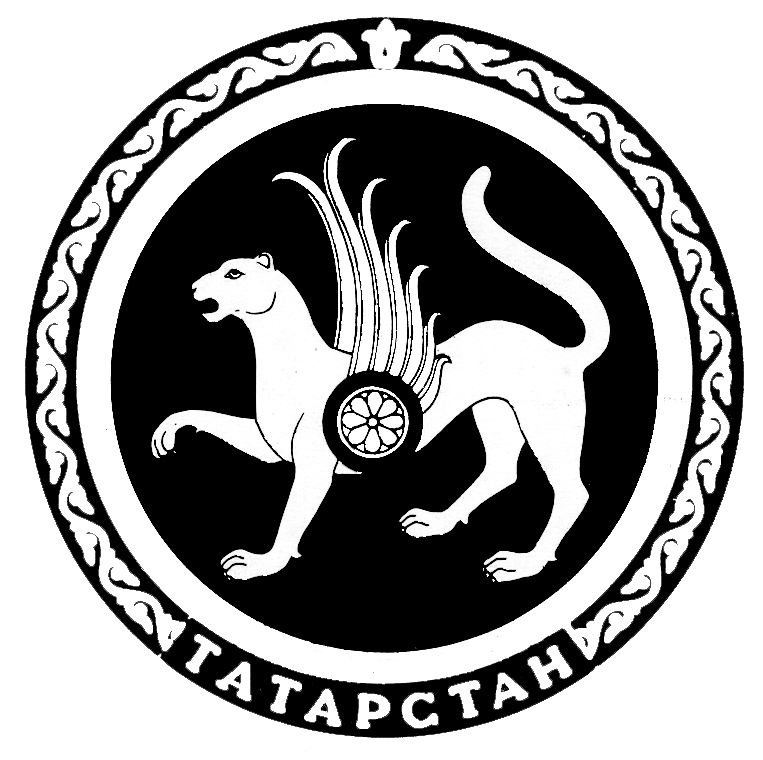      ТРУДА, ЗАНЯТОСТИ                                          ХЕЗМӘТ, ХАЛЫКНЫ ЭШ БЕЛӘНИ  СОЦИАЛЬНОЙ ЗАЩИТЫ                              ТӘЭМИН ИТҮ ҺӘМ СОЦИАЛЬРЕСПУБЛИКИ  ТАТАРСТАН		                    ЯКЛАУ МИНИСТРЛЫГЫ   	 ПРИКАЗ            			                               БОЕРЫК	           16.07.2018                                                                                 № 560г.КазаньВ связи с изменениями в структуре Министерства труда, занятости и социальной защиты Республики Татарстан и во исполнение Федерального закона от 25 декабря 2008 года № 273-ФЗ «О противодействии коррупции», Указа Президента Республики Татарстан от 30 сентября 2010 года № УП-636 «О мерах по реализации отдельных положений Федерального закона «О противодействии коррупции», Указа Президента Республики Татарстан от 30 декабря 2009 года № УП-701  «Об утверждении перечня должностей государственной гражданской службы Республики Татарстан, при замещении которых государственные гражданские служащие Республики Татарстан обязаны представлять сведения о своих доходах, об имуществе и обязательствах имущественного характера, а также сведения о доходах, об имуществе и обязательствах имущественного характера своих супруги (супруга) и несовершеннолетних детей», Указа Президента Республики Татарстан от 30 декабря 2009 года № УП-702 «О представлении гражданами, претендующими на замещение должностей государственной гражданской службы Республики Татарстан, сведений о доходах, об имуществе и обязательствах имущественного характера, а также о представлении государственными гражданскими служащими Республики Татарстан сведений о доходах, расходах, об имуществе и обязательствах имущественного характера»  п р и к а з ы в а ю:1. Утвердить прилагаемый Перечень должностей государственной гражданской службы Республики Татарстан в Министерстве труда, занятости и социальной защиты Республики Татарстан, замещение которых связано с коррупционными рисками, при замещении которых государственные гражданские служащие обязаны представлять сведения о своих доходах, расходах, об имуществе и обязательствах имущественного характера и о доходах, расходах, об имуществе и обязательствах имущественного характера своих супруги (супруга) и несовершеннолетних детей.2. Признать утратившими силу приказы Министерства труда, занятости и социальной защиты Республики Татарстан: от 16.03.2015 № 157 «Об утверждении Перечня должностей государственной гражданской службы Республики Татарстан в Министерстве труда, занятости и социальной защиты Республики Татарстан, при замещении которых государственные гражданские служащие обязаны представлять сведения о своих доходах, расходах, об имуществе и обязательствах имущественного характера и о доходах, расходах, об имуществе и обязательствах имущественного характера своих супруги (супруга) и несовершеннолетних детей»; от 18.12.2015 № 929 «О внесении изменений в приказ Министерства труда, занятости и социальной защиты Республики Татарстан от 16.03.2015 № 157 «Об утверждении перечня должностей государственной гражданской службы Республики Татарстан в Министерстве труда, занятости и социальной защиты Республики Татарстан, при замещении которых государственные гражданские служащие обязаны представлять сведения о своих доходах, расходах, об имуществе и обязательствах имущественного характера и о доходах, расходах, об имуществе и обязательствах имущественного характера своих супруги (супруга) и несовершеннолетних детей».3. Контроль за исполнением настоящего приказа оставляю за собой.Министр                                                                                                          Э.А. ЗариповаУтвержденприказом Министерства труда, занятости и социальной защиты Республики Татарстан от 16.07.2018 г. № 560Перечень должностей государственной гражданской службы Республики Татарстан в Министерстве труда, занятости и социальной защиты Республики Татарстан, замещение которых связано с коррупционными рисками, при замещении которых государственные гражданские служащие обязаны представлять сведения о своих доходах, расходах, об имуществе и обязательствах имущественного характера и о доходах, расходах, об имуществе и обязательствах имущественного характера своих супруги (супруга) и несовершеннолетних детей1. Должности государственной гражданской службы Республики Татарстан категории «руководители»:первый заместитель министра труда, занятости и социальной защиты Республики Татарстан;заместитель министра труда, занятости и социальной защиты Республики Татарстан;управляющий делами Министерства труда, занятости и социальной защиты Республики Татарстан (далее – Министерство);начальник отдела Министерства;руководитель территориального органа Министерства в муниципальном районе (городском округе);заместитель начальника отдела Министерства;заведующий сектором Министеррства;заместитель руководителя территориального органа Министерства в муниципальном районе (городском округе);2. Должность государственной гражданской службы Республики Татарстан категории «помощники (советники)» - помощник министра;3. Должности государственной гражданской службы Республики Татарстан категории «специалисты» и  «обеспечивающие специалисты»:3.1. в юридическом отделе – ведущий советник, ведущий консультант, исполнение должностных обязанностей по которым предусматривает осуществление контрольных и надзорных мероприятий;3.2. в отделе государственной службы и кадров – ведущий советник, ведущий специалист;3.3. в отделе информационных технологий, технического обслуживания и эксплуатации автоматизированных систем, обеспечение информационной безопасности – ведущий специалист;3.4. в отделе по работе со средствами массовой информации – ведущий специалист;3.5. в отделе планирования, финансирования и оплаты труда – ведущий специалист;3.6. в отделе контрольно – ревизионной работы – ведущий специалист, старший специалист 1 разряда, специалист 1 разряда;3.7. в отделе государственных закупок – ведущий специалист, старший специалист 1 разряда;3.8. в отделе развития и разработки отраслевых программ - ведущий советник;3.9. в отделе методологии мер социальной поддержки – ведущий советник, ведущий консультант;3.10. в отделе формирования социального регистра – ведущий советник;3.11. в отделе аудита мер социальной поддержки – ведущий советник, ведущий консультант;3.12. в отделе по назначению и выплате доплаты к пенсии и пенсии за выслугу лет – ведущий советник, ведущий консультант;3.13. в отделе создания рабочих мест для социально незащищенных категорий – ведущий советник, ведущий консультант;3.14. в отделе мониторинга рынка труда и государственных услуг – ведущий советник, ведущий консультант;3.15. в отделе профессионального обучения и профориентации – ведущий советник;3.16. в отделе трудовой миграции и взаимодействия с работодателями – ведущий советник, ведущий консультант;3.17. в отделе по организации проведения мероприятий – ведущий специалист;3.18. в отделе делопроизводства - ведущий специалист;3.19. в отделе организации системы социального обслуживания - ведущий советник;3.20. в отделе управления качеством социального обслуживания – ведущий советник, ведущий консультант, ведущий специалист-эксперт;3.21. в отделе по работе с общественными организациями - ведущий советник;3.22. в административно-хозяйственном отделе – старший специалист 1 разряда;3.23. в отделе земельных и имущественных отношений – ведущий специалист, старший специалист 1 разряда;3.24. в секторе по работе с населением – ведущий советник, ведущий консультант;3.25. в территориальном органе Министерства муниципального района (городского округа) – консультант, ведущий специалист-эксперт._________________________Об утверждении Перечня должностей государственной гражданской службы Республики Татарстан в Министерстве труда, занятости и социальной защиты Республики Татарстан, замещение которых связано с коррупционными рисками, при замещении которых государственные гражданские служащие обязаны представлять сведения о своих доходах, расходах, об имуществе и обязательствах имущественного характера и о доходах, расходах, об имуществе и обязательствах имущественного характера своих супруги (супруга) и несовершеннолетних детейПОДГОТОВЛЕНОПОДГОТОВЛЕНОПОДГОТОВЛЕНОСОГЛАСОВАНОСОГЛАСОВАНОСОГЛАСОВАНОВедущий специалист ОГСиКПервый заместитель министра(подпись)(должность)(подпись)(должность)О.В. ДмитриеваР.Ф. Валиуллов(дата)(Ф.И.О.)(дата)(Ф.И.О.)Начальник юридического отдела(подпись)(должность)Р.Г. Минугулов(дата)(Ф.И.О.)Начальник ОГСиК(подпись)(должность)В.В. Галкина(дата)(Ф.И.О.)РАССЫЛКАРАССЫЛКАРАССЫЛКА(подпись)(должность)(дата)(Ф.И.О.)(подпись)(должность)(дата)(Ф.И.О.)(подпись)(должность)(дата)(Ф.И.О.)